О подготовке к пропуску весеннего паводка 2015 года   Руководствуясь федеральным законом от 06 октября 2003 года №131-ФЗ «Об общих принципах организации местного самоуправления в Российской Федерации», во исполнении Распоряжения Правительства Республики Башкортостан от 12 февраля 2015 года №416-р, в целях своевременной и качественной подготовки гидротехнических сооружений, мостов, коммунально-энергетических сетей, инженерных коммуникаций, организаций к пропуску ледохода и подъему уровня воды рек в период весеннего половодья на территории населенных пунктов сельского поселения Бельский сельсовет муниципального района Гафурийский район Республики Башкортостан в 2015 году, а также защиты населения и сохранения материальных ценностей на затапливаемых территориях  администрация сельского поселения Бельский сельсовет муниципального района Гафурийский район ПОСТАНОВЛЯЕТ:Утвердить состав противопаводковой комиссии сельского поселения Бельский сельсовет муниципального района Гафурийский район Республики Башкортостан (Приложение №1);2. Утвердить план мероприятий  по безаварийному пропуску весеннего паводка 2015 года на территории сельского поселения Бельский  сельсовет (Приложение №2);3. Рекомендовать руководителям организаций,  учреждений и хозяйств:- до 20 марта 2015 года сформировать объектовые противопаводковые комиссии и   аварийно-спасательные  бригады (формирования);- разработать план мероприятий по жизнеобеспечению населения, попадающего в зону затопления, сохранению и вывозу материальных ценностей, подготовке сил и средств, эвакуации людей из зоны затопления в период весеннего половодья;- в паводковый период организовать  круглосуточное дежурство ответственных  должностных лиц, обо всех происшествиях немедленно докладывать в районную паводковую комиссию;- принять все необходимые меры по заблаговременному вывозу из зон возможного  затопления населения, сельскохозяйственных животных, материальных и других ценностей;- принять все необходимые меры по недопущению смыва в водоемы минеральных и органических удобрений, промышленных и бытовых отходов, нефтепродуктов и т.п.; - проводить разъяснительную работу среди населения района в паводкоопасный период по вопросу подготовки и пропуску весеннего паводка 2015 года, правилам поведения и действия в случае затопления.4. Инспектору ВУС Абсаттаровой Г.Р. быть готовой при необходимости поднять резерв граждан, пребывающих в запасе, для выполнения аварийно-спасательных и других неотложных мероприятий;5. Закрепить лодки на период паводка за сформированной спасательной бригадой в составе:- Гайнуллин Рашит Абдуллович-Яркеев Рашит Гарифович-Давлетшин Камил Абдулкадирович-Шафеев Рим Хамматович-Абдрашитов Радик Минегалиевич-Гарифуллин Риф Карамович-Максютов АйратРифович6. Контроль за выполнением настоящего постановления оставляю за собой.7. Обнародовать данное постановление на информационных стендах администрации сельского поселения Бельский сельсовет.Глава сельского поселения:                                          Ю.З.Ахмеров                                                                   Приложение № 1                                                                              к постановлению главы                                                                                             сельского поселения                                                                                       Бельский сельсовет                                                                                  от «13»марта 2015 г. № 11Состав противопаводковой комиссии сельского поселения Бельский сельсовет:Ахмеров Ю.З. – глава сельского поселения Бельский сельсовет, председатель противопаводковой комиссии;Гарифуллин Р.К. – староста д.Новокарамышево, зам. председателя комиссии;Абсаттарова Г.Р. – управделами администрации сельского поселения Бельский сельсовет, секретарь комиссии.Члены комиссии:- Каримов М.Ф. – депутат Совета сельского поселения Бельский сельсовет по Архангельскому избирательному округу №9;- Максютов Р.С. – депутат Совета сельского поселения Бельский сельсовет по избирательному округу №10;- Янбекова З.С. – специалист администрации сельского поселения Бельский сельсовет;- Гайсаров С.А.  – водитель администрации сельского поселения Бельский сельсовет.                                                                   Приложение № 2                                                                              к постановлению главы                                                                                             сельского поселения                                                                                       Бельский сельсовет                                                                                  от «13 »марта 2015 г. № 11ПЛАНмероприятий по пропуску весеннего паводка 2015 годаУправделами сельского поселения                                         Г.Р.АбсаттароваБАШ?ОРТОСТАН РЕСПУБЛИКА№Ы;АФУРИ РАЙОНЫ МУНИЦИПАЛЬ РАЙОНЫНЫ*БЕЛЬСКИЙ АУЫЛСОВЕТЫ АУЫЛ БИЛ"М"№Е           ХАКИМИ"ТЕБАШ?ОРТОСТАН РЕСПУБЛИКА№Ы;АФУРИ РАЙОНЫ МУНИЦИПАЛЬ РАЙОНЫНЫ*БЕЛЬСКИЙ АУЫЛСОВЕТЫ АУЫЛ БИЛ"М"№Е           ХАКИМИ"ТЕ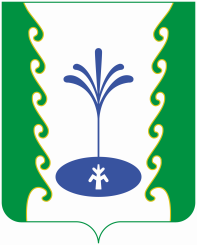 АДМИНИСТРАЦИЯСЕЛЬСКОГО ПОСЕЛЕНИЯБЕЛЬСКИЙ СЕЛЬСОВЕТМУНИЦИПАЛЬНОГО РАЙОНА ГАФУРИЙСКИЙ РАЙОНРЕСПУБЛИКИ БАШКОРТОСТАНАДМИНИСТРАЦИЯСЕЛЬСКОГО ПОСЕЛЕНИЯБЕЛЬСКИЙ СЕЛЬСОВЕТМУНИЦИПАЛЬНОГО РАЙОНА ГАФУРИЙСКИЙ РАЙОНРЕСПУБЛИКИ БАШКОРТОСТАН?АРАРПОСТАНОВЛЕНИЕ«13» март 2015 й.№11«13» марта  2015 г.№ п/пНаименование мероприятийСрок выполненияОтветственный за выполнение1Сформировать противопаводковую комиссию в СП Бельский сельсоветдо 16.03.2015 г.Глава сельского поселения, управделами2Разработать план мероприятий  по пропуску весеннего паводка  2015 г. до 18.03.2015 г.Глава сельского поселения, управделами3Определить населенные пункты, хозяйственные и другие сооружения  и строения, которые могут быть затоплены. Разработать планы предупредительных мероприятий по каждому объектудо 18.03.2015 г.Противопаводковая комиссия4Провести инструктажи со всеми работниками, связанными с выполнением мероприятий  по пропуску весеннего паводкадо 01.04.2015 г.Противопаводковая комиссия5Укомплектовать личным составом, техникой оборудованием и инвентарем аварийно-спасательные бригады (формирования). Привести в рабочее состояние все имеющиеся в наличии плав.средствадо 01.04.2015 г.Глава сельского поселения, руководители организаций и учреждений6Проверить состояние мостов, дамб, дорог, дорожных и мостовых сооружений. Провести необходимые ремонтные и укрепительные работыдо 01.04.2015 г.Противопаводковая комиссия7Очистить территории организаций и учреждений от загрязненного снега, отходов металлоломадо 01.04.2015 г.Глава сельского поселения, руководители организаций и учреждений8Организовать очистку дорог, обочин, кюветов, водопропусков от снега, льда, мусора и т.д.до 01.04.2015 г.Глава сельского поселения9Организовать мероприятия по заблаговременной эвакуации населения, сельскохозяйственных животных, вывозу материальных и других ценностей из зон возможного затоплениядо 01.04.2015 г.Противопаводковая комиссия10Принять все необходимые меры по защите от размыва паводковыми водами мест захоронений (скотомогильников), по недопущению смыва в водоемы минеральных и органических удобрений, промышленных и бытовых отходов.На период паводкаПротивопаводковая комиссия11Организовать проверку источников питьевого водоснабжения, мест скопления бытовых отходов.На период паводкаПротивопаводковая комиссия12Назначить в населенных пунктах ответственных лицНа период паводкаПротивопаводковая комиссия